Рассмотрено  на заседании                                                                                        Утверждаю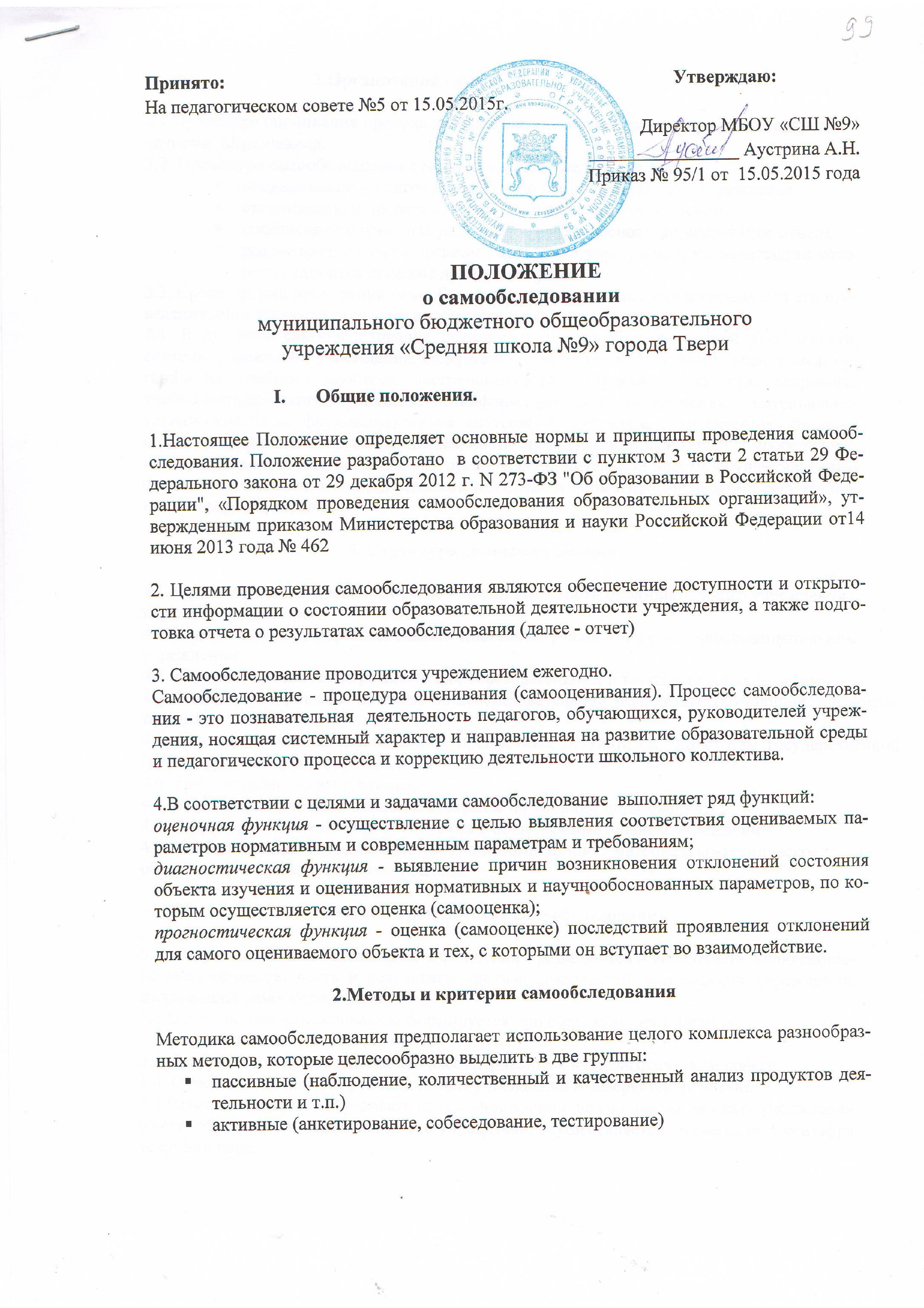 педагогического совета                                                                                             Директор  школы№ ____ от «___» __________                                                                                    _______________ А.Н.Аустрина                                                                                                                                                Приказ №_____ от______ ______________.ПОЛОЖЕНИЕ      о самообследованиимуниципального образовательногоучреждения   «Средняя общеобразовательная школа №9» города ТвериОбщие положения.1.Настоящее Положение определяет основные нормы и принципы проведения самообследования. Положение разработано  в соответствии с пунктом 3 части 2 статьи 29 Федерального закона от 29 декабря . N 273-ФЗ "Об образовании в Российской Федерации", «Порядком проведения самообследования образовательных организаций», утвержденным приказом Министерства образования и науки Российской Федерации от14 июня 2013 года № 4622. Целями проведения самообследования являются обеспечение доступности и открытости информации о состоянии образовательной деятельности учреждения, а также подготовка отчета о результатах самообследования (далее - отчет)3. Самообследование проводится учреждением ежегодно.Самообследование - процедура оценивания (самооценивания). Процесс самообследования - это познавательная  деятельность педагогов, обучающихся, руководителей учреждения, носящая системный характер и направленная на развитие образовательной среды и педагогического процесса и коррекцию деятельности школьного коллектива. 4.В соответствии с целями и задачами самообследование  выполняет ряд функций: оценочная функция - осуществление с целью выявления соответствия оцениваемых параметров нормативным и современным параметрам и требованиям;диагностическая функция - выявление причин возникновения отклонений состояния объекта изучения и оценивания нормативных и научнообоснованных параметров, по которым осуществляется его оценка (самооценка);прогностическая функция - оценка (самооценке) последствий проявления отклонений для самого оцениваемого объекта и тех, с которыми он вступает во взаимодействие.                                2.Методы и критерии самообследованияМетодика самообследования предполагает использование целого комплекса разнообразных методов, которые целесообразно выделить в две группы:- пассивные (наблюдение, количественный и качественный анализ продуктов деятельности и т.п.)- активные (анкетирование, собеседование, тестирование)                              3.Организация самообследования3.1.Процедура оценивания проводится в соответствии с инструментарием по контролю качества  образования.3.2. Процедура самообследования включает в себя следующие этапы:планирование и подготовку работ по самообследованию учреждения;организацию и проведение самообследования в учреждении;обобщение полученных результатов и на их основе формирование отчета;рассмотрение отчета органом управления учреждения, к компетенции которого относится решение данного вопроса.3.3. Сроки, форма проведения самообследования, состав лиц, привлекаемых для его проведения, определяются приказом по учреждению.3.4. В процессе самообследования проводится оценка образовательной деятельности, системы управления учреждения, содержания и качества подготовки обучающихся, организации учебного процесса, востребованности выпускников, качества кадрового, учебно-методического, библиотечно-информационного обеспечения, материально-технической базы, функционирования внутренней системы оценки качества образования, а также анализ показателей деятельности организации, подлежащей самообследованию, устанавливаемых федеральным органом исполнительной власти, осуществляющим функции по выработке государственной политики и нормативно-правовому регулированию в сфере образования.                                            4. Структура самообследования4.1. Организационно-правовое обеспечение деятельности образовательного учреждения и система управления.4.2. Характеристика образовательных программ, реализуемых в общеобразовательном учреждении.4.3. Кадровое обеспечение реализуемых образовательных и воспитательных программ.4.4. Показатели уровня и качества общеобразовательной подготовки обучающихся и воспитанников.4.5. Показатели оценки достижений  предметных результатов  по итогам государственной (итоговой) аттестации обучающихся 9 класса.4.6. Трудоустройство выпускников.4.7. Выполнение учебных планов и программ по уровням образования.4.8.  Характеристика системы воспитания в общеобразовательном учреждении.4.9. Учебно-методическое, библиотечно-информационное, материально-техническое обеспечение образовательного процесса.                                       5.Отчет о результатах самообследования5..1. Результаты самообследования учреждения оформляются в виде отчета, включающего аналитическую часть и результаты анализа показателей деятельности учреждения, подлежащей самообследованию.5.2.Отчет  по самообследованию формируется   по состоянию на 1 августа текущего года.5.3. Результаты самообследования   рассматриваются на педагогическом совете. 5.4. Отчет подписывается руководителем учреждения и заверяется  печатью.5.5.Размещение отчета образовательного учреждения  на официальном сайте учреждения в сети "Интернет" и направление его учредителю осуществляется   не позднее 1 сентября текущего года.